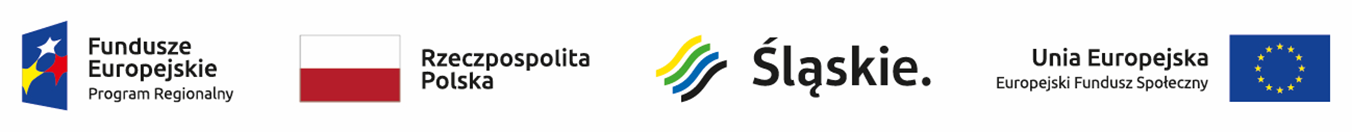 Lista projektów, które spełniły kryteria i uzyskały wymaganą liczbę punktów (z wyróżnieniem projektów wybranych do dofinansowania) w ramach konkursu RPSL.08.03.02-IZ.01-24-311/19  (2 typ projektu: Wdrażanie programów zdrowotnych dot. rehabilitacji leczniczej, ułatwiających powroty do pracy i utrzymanie zatrudnienia  we współpracy 
z pracodawcami: Regionalny programu rehabilitacji osób z chorobami układu krążenia na lata 2019-2022)* Umowa zostanie podpisana pod warunkiem dostępności środkówLp.numer w LSITytuł projektuWnioskodawcaAdres wnioskodawcyWartość projektu DofinansowanieWynik ocenyPrzyznane punkty1WND-RPSL.08.03.02-24-02F1/19Zdrowe serca Siemianowic Śląskich.NIEPUBLICZNY ZAKŁAD OPIEKI ZDROWOTNEJ EURO-KLINIKA SPÓŁKA 
Z OGRANICZONĄ ODPOWIEDZIALNOŚCIĄul. Stanisława Wyspiańskiego 3; 
41-100 Siemianowice Śląskie467 762,50411 631,00pozytywny, wybrany do dofinansowania*592WND-RPSL.08.03.02-24-02F8/19"Okno na  świat"- model kompleksowej rehabilitacji kardiologicznej dla mieszkańców Województwa ŚląskiegoNT MEDICAL SPÓŁKA 
Z OGRANICZONĄ ODPOWIEDZIALNOŚCIĄul. Tadeusza Boya Żeleńskiego 77
40-750 Katowice1 018 406,25896 197,50pozytywny, wybrany do dofinansowania*583WND-RPSL.08.03.02-24-02FF/19Serce nie sługa- kompleksowa rehabilitacja kardiologiczna mieszkańców Województwa Śląskiego.AMED SPÓŁKA 
Z OGRANICZONĄ ODPOWIEDZIALNOŚCIĄul. Ceglana 67 C
40-514 Katowice1 034 775,00910 602,00pozytywny, wybrany do dofinansowania*584WND-RPSL.08.03.02-24-02F5/19Silne serce- kompleksowa rehabilitacja kardiologiczna osób z chorobami układu krążenia.Fizjo Factory 
Bartosz Schmidtul. Graniczna 92 
41-506 Chorzów968 887,50852 621,00pozytywny, wybrany do dofinansowania*57,55WND-RPSL.08.03.02-24-02EC/19"Wskazujemy najlepszą drogę do sprawności"- rehabilitacja osób z chorobami układu krążeniaBESKIDZKI ZESPÓŁ LECZNICZO-REHABILITACYJNY SZPITAL OPIEKI DŁUGOTERMINOWEJ W JAWORZUul. Słoneczna 83
43-384 Jaworze334 006,25293 925,50pozytywny, wybrany do dofinansowania*57,56WND-RPSL.08.03.02-24-02FA/19Realizacja Regionalnego Programu Rehabilitacji osób z chorobami układu krążenia przez EMC Silesia"EMC SILESIA" SPÓŁKA Z OGRANICZONĄ ODPOWIEDZIALNOŚCIĄul. Morawa 31
40-353 Katowice1 002 018,75881 776,50pozytywny, wybrany do dofinansowania*577WND-RPSL.08.03.02-24-02G1/19Realizacja Regionalnego programu rehabilitacji osób z chorobami układu krążenia na lata 2019-2022 przez Szpital Miejski nr 4 w Gliwicach Sp. z o. o.SZPITAL MIEJSKI NR 4 
W GLIWICACH SPÓŁKA Z OGRANICZONĄ ODPOWIEDZIALNOŚCIĄul. Zygmunta Starego 20
44-100 Gliwice2 713 661,902 388 022,47pozytywny, wybrany do dofinansowania*56,58WND-RPSL.08.03.02-24-02EH/19Sercu na ratunek - realizacja założeń Regionalnego programu rehabilitacji osób z chorobami układu krążenia na lata 2019-2022 przez GCR Repty na terenie województwa śląskiego."REPTY" GÓRNOŚLĄSKIE CENTRUM REHABILITACJI IM.GEN.JERZEGO ZIĘTKAul. J.Śniadeckiego 142-604 Tarnowskie Góry2 655 078,602 336 469,17pozytywny, wybrany do dofinansowania*519WND-RPSL.08.03.02-24-02F9/19Zdrowy układ krążenia - profilaktyka, diagnostyka i rehabilitacja lecznicza drogą do utrzymania aktywności zawodowejNZOZ "MEDICO" Praktyka Lekarzy Rodzinnych i Specjalistów Sp. z o.o.ul. Narcyzów 2443-100 Tychy262 506,25231 005,50pozytywny, wybrany do dofinansowania*50,510WND-RPSL.08.03.02-24-02F3/19Rehabilitacja osób z problemami kardiologicznymiZakład Produkcyjno-Usługowo-Handlowy "PRIMEX" mgr inż. Marek ŁyszczarzAleja Jana Pawła II 132; 
42-202 Częstochowa472 610,00415 896,80pozytywny, wybrany do dofinansowania*4711WND-RPSL.08.03.02-24-02ED/19Aktywizacja zawodowa poprzez zapewnienie właściwej rehabilitacji dla osób z chorobami układu krążenia zamieszkałymi w województwie śląskimHOSPICJUM SOSNOWIECKIE IM. ŚW. TOMASZA AP.ul. Mjr Henryka Hubala-Dobrzańskiego 131 41-218 Sosnowiec717 463,65631 368,01pozytywny, wybrany do dofinansowania*45